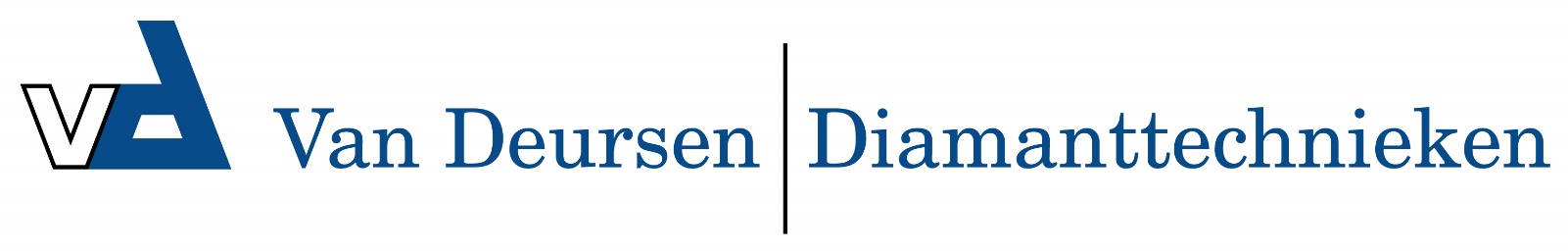 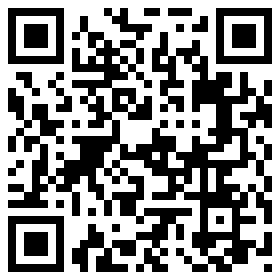 Delta-cup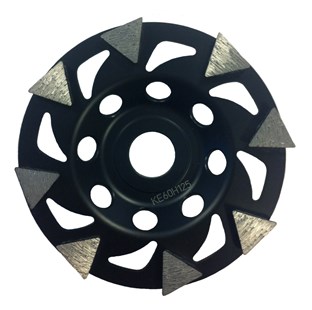 Toepassing    Beton, epoxy, tegellijmDiameters Ø125-150-180Asgat22,23B7371803Delta-Cup wheel 180 mm 6.0T X 8N   B7371503Delta-Cup wheel 150 mm 6.0T X 8NB7371253Delta-Cup wheel 125 mm 6.0T X 8N